Health and safety policy statementIt is the policy of the NHSBSA to comply with the requirements of the Health and Safety at Work etc. Act 1974 and other applicable legislation as a minimum.As the Chief Executive I acknowledge that I have overall responsibility for ensuring that the NHSBSA meets its statutory obligations and that effective arrangements for the management of health and safety are put in place.I am committed to achieving high standards of health and safety through the provision of healthy working environments, safe working practices and safe people working therein.Both the Leadership Team and I acknowledge that we have a collective role in providing health and safety leadership, however staff at all levels must accept their individual role and responsibility to help us achieve this.The Executive Director of Corporate Services is the appointed Leadership Team representative to guide the Leadership Team and Board on all matters of health and safety that affect the activities of the NHSBSA. The Executive Director of Corporate Services is assisted by a team of trained health and safety professionals in carrying out this function.As a Leadership Team we collectively aim to set and maintain exemplary standards of health and safety performance and shall support the arrangements and resources necessary for successful delivery.These arrangements and resources shall include as a minimum the following elements:a safe working environment including safe entry and exit to all workplacessafe systems of workconsistent policies for significant health and safety risksconsultation with all staff on health and safety matterstraining, information, instruction and supervision for all employees as requiredemergency preparedness, including the management of accidents, first aid and ill-health issuessystems to monitor health and safety performanceAs Chief Executive I will ensure that the Leadership Team commits to continually improve and promote health and safety as a priority for all involved in the delivery of the services we provide. I believe that this will help to create a working environment in which health and safety is an everyday part of our culture and practice.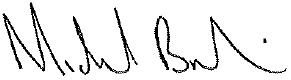 Michael Brodie, Chief Executive NHSBSA